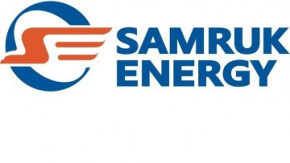 ЕСЕП ҚАЗАҚСТАННЫҢ ЭЛЕКТР ЭНЕРГИЯСЫ ЖӘНЕ КӨМІР НАРЫҒЫН ТАЛДАУ 2021 ЖЫЛҒЫ ҚАҢТАР-МАУСЫМ«НАРЫҚТЫ ДАМЫТУ» ДЕПАРТАМЕНТІШілде, 2021 ж.I-БӨЛІМ1. Қазақстан БЭЖ-інде электр энергиясын өндіру Жүйелік оператордың деректері бойынша, ҚР электр станциялары 2021 жылғы қаңтар-маусым айларында 57 325,4 млн. кВтсағ электр энергиясын өндірді, бұл 2020 жылғы осы кезеңге қарағанда 7,1%-ға жоғары. Қазақстан БЭЖ-нің батыс аймағында ғана өндірістің шамалы төмендеуі байқалды.млн. кВтсағҚР облыстары бойынша электр энергиясын өндіру 2021 жылғы қаңтар-маусым айларында 2020 жылғы ұқсас кезеңмен салыстырғанда Жамбыл, Қызылорда және Павлодар облысында электр энергиясын өндіру елеулі артты (өсімі 15% және одан жоғары). Сонымен қатар, электр энергиясын өндірудің төмендеуі Ақтөбе, Алматы, Қарағанды, Маңғыстау, Солтүстік Қазақстан және Шығыс Қазақстан облыстарында байқалды.млн. кВтсағ	«Самұрық-Энерго» АҚ энергия өндіруші ұйымдарының 2021 жылғы қаңтар-маусым айларында электр энергиясын өндіру көлемі 17 891,1 млн. кВтсағ-т немесе 2020 жылғы ұқсас кезеңнің көрсеткіштерімен салыстырғанда 25,8%-ды құрады.млн. кВтсағҚазақстан БЭЖ-інде электр энергиясын тұтынуАймақтар мен облыстар бойынша электр энергиясын тұтынуЖүйелік оператордың деректері бойынша 2021 жылғы қаңтар-маусым айларында 2020 жылының көрсеткіштерімен салыстырғанда электр энергиясын тұтыну динамикасында 6%-ға өсу байқалады. Осылайша, республиканың солтүстік аймағында 6%-ға, батыс аймағында оңтүстік аймағында 10%-ға, ал оңтүстік аймағында 1%-ға төмендеді.млн. кВтсағ2020 жылғы қаңтар-маусым айларында өнеркәсіп жұмысының қорытындылары(ҚР ҰЭМ Статистика комитетінің жедел ақпараты)2021 жылғы қаңтар-маусымда 2020 жылғы қаңтар-маусыммен салыстырғанда өнеркәсіптік өндірістің индексі (бұдан әрі – ӨӨИ) 101,5%-ды құрады. Өндіріс көлемінің өсуі республиканың 14 өңірінде тіркелді, төмендеуі Атырау, Батыс Қазақстан және Маңғыстау облыстарында байқалды..Өңірлер бойынша өнеркәсіптік өндіріс индекстерінің өзгеруі  	өткен жылғы тиісті кезенге %-бен, өсуі +, төмендеуі -Алматы қаласында шоколад пен қанттан, балмұздақтан, сырадан, жануарларға арналған дайын жемшөптен, қағаз өнімі, құрылыстық құрама металл конструкцияларынан, тауарлық бетоннан, жеңіл және жүк автомобильдерінен, автобустардан жасалған кондитерлік өнімдер өндірісінің өсуін арттыру есебінен ӨӨИ 119,8% - ды құрады.Алматы облысында темекі өнімдері өндірісінің, сусындар, қант,  құрылыс ерітінділері, портландцемент және электр аккумуляторлары өндірісінің ұлғаюы есебінен ӨӨИ 115,8% - ды құрады.Нұр-сұлтан қаласында ӨӨИ 115,7% - ды құрады, негізінен алкогольсіз сусындар, тауарлық бетон, аффинирленген алтын, тарату қалқандары, цемент пен бетоннан жасалған құрылыс құрама конструкциялары өндірісінің, теміржол вагондары мен дизель локомотивтерін шығарудың өсуі есебінен. Қостанай облысында темір, құрамында алтыны бар және алюминий кендерді, темір кені қойыртпаларын және  шекемтастар өндіруді, ұн, доре қорытпасындағы алтын, тракторлар,  комбайндар мен жеңіл автомобильдер өндірісін ұлғайту есебінен ӨӨИ 109,8% - ды құрады.Солтүстік Қазақстан облысында сүт, ұн, сары май, кондитерлік өнімдер, орауыштық қаптар мен пакеттер, пластмассадан жасалған құбырлар өндірісінің өсуі, жүк вагондарын шығарудың ұлғаюы есебінен ӨӨИ 108,5% - ды құрады.Ақтөбе облысында мыс және қойыртпалары ұлғайту, хром тұздары және тотығы өндірісін ұлғайту есебінен ӨӨИ 108,2% - ды құрады.Ақмола облысында құрамында алтыны бар кендерді өндіруді ұлғайту, пестицидтер, резеңке құбырлар мен шлангілер, табиғи уран өндіру, комбайндар, тракторлар мен жүк автомобильдері шығару есебінен ӨӨИ 107,5% - ды құрады.Жамбыл облысында фосфат шикізатын өндірудің, қант, фосфор тыңайтқыштарын, ферросиликомарганец және дизель отынын өндірудің өсуі есебінен ӨӨИ 107,3% - ды құрады.Шымкент қаласында алкогольсіз сусындар, күнбағыс майы, дәрі-дәрмек, портландцемент, тауарлық бетон, отындық мазут, мотор майы, трансформаторлар, электр сымдары мен кабельдері өндірісінің ұлғаюы есебінен ӨӨИ 107,2% - ды құрады.Шығыс Қазақстан облысында мыс және құрамында алтыны бар кендерді, құрамында алтыны бар қойыртпалары өндіруді ұлғайту, жануарларға арналған дайын жемшөп, аффинирленген алтын мен күміс, қара мыс, жүк автомобильдері мен тракторлар өндірісін ұлғайту есебінен ӨӨИ 107,1% - ды құрады.Павлодар облысында мыс кенін өндірудің, пестицидтер, бензин, дизель отыны, отындық мазут өндірудің және қайталама металл шикізатын қайта өңдеудің өсуі есебінен ӨӨИ 105,5% - ды құрады.Түркістан облысында уран және торий кендері, құрамында алтын бар қойыртпалары өндіру, ұн, шұжық өнімдері, тауарлық бетон, электр трансформаторлары, автоматты ажыратқыштар, сымдар мен кабельдер өндірісінің өсуі есебінен ӨӨИ 101,5% - ды құрады.Қарағанды облысында уран және торий кендері, құрамында алтын бар қойыртпалары өндіру, дәрі-дәрмек, легирленбеген болат, қолданбалы шойынжазық және мырышпен қапталған прокат өндірісінің ұлғаюы есебінен ӨӨИ 101,4% - ды құрады. Қызылорда облысында күріш, күкірт қышқылы, портландцемент, бетоннан жасалған құрама құрылыс конструкциялары өндірісінің ұлғаюы есебінен ӨӨИ 100,5% - ды құрады.Батыс Қазақстан облысында газ конденсатын өндірудің төмендеуі есебінен ӨӨИ 93,6% - ды құрады.Атырау (89%) және Маңғыстау (94,1%) облыстарында ӨӨИ негізінен шикі мұнай өндіруді қысқарту есебінен төмендеді.(Дереккөз: www.stat.gov.kz)Қазақстанның ірі тұтынушыларының электрді тұтынуы2021 жылғы қаңтар-маусым айларында 2020 Қаңтар-маусым айымен салыстырғанда электрді тұтынуы 0,39-ға төмендеді. млн. кВтсағКөмірҚазақстандағы энергетикалық көмірді өндіру ҚР ҰЭМ Бюросы жедел ақпараты бойынша, Қазақстанда 2021 жылғы қаңтар-маусымда 52 147,2 млн. тонна тас көмір өндірілді, бұл 2020 жылғы ұқсас кезеңге қарағанда 1%-ға (52661,2 мың. тонна) жоғары.мың. тонна «Самұрық-Энерго» АҚ-ның көмір өндіруі 2021 жылғы қаңтар-маусым айларында «Богатырь Көмір» ЖШС 22 244 мың тонна көмірді өндірді, бұл 2020 жылғы сәйкес кезеңге қарағанда (22 083 мың тонна) 0,7%-ға төмен. «Самұрық-Энерго» АҚ-ның көмірді сатуы2021 жылғы қаңтар-маусымда 22 517 мың тонна көмір сатылды, о.і.: - ҚР-ның ішкі нарығына 15 857 мың тонна, бұл 2020 жылғы сәйкес кезеңге қарағанда (16 870 мың тонна) 8,1%-ға көбірек;- экспортқа (РФ) – 4 287 мың тонна, бұл 2020 жылғы сәйкес кезеңге қарағанда (5 239 мың тонна) 18,2% ға аз.мың тонна2020 жылдың қаңтар-маусым айларында көрсеткіштері мен 2020 жылы қаңтар-маусым айларына қарағанда, Қоғамда көмірдің сатылуының 1,8%-ға төмендеуі байқалады. Жаңартылатын энергия көздері ЖЭК-ін пайдалану бойынша объектілердің (КЭС, ЖЭС, БГҚ және шагын СЭС) 2021 жылғы қаңтар-маусым айы үшін электр энергиясын өндіру көлемі 2005,5 млн. кВтсағ-ты немесе 2020 жылы көрсеткіштермен (1 470 млн. кВтсағ) салыстырғанда 2,7%-дық өсімді құрайды.млн. кВтсағ2021 жылы қаңтар-маусым айларында ЖЭС және КЭС объектілерінің электр энергиясын өндіруі өскені байқалды. млн. кВтсағ«Самұрық-Энерго» АҚ ЖЭК объектілерінің 2021 жылы қаңтар-маусым айларында электр энергиясын өндіру электр энергиясының ЖЭК объектілерінің өндіретін жалпы көлемінің 156,9 млн. кВтсағ немесе 7,8% -ды құрайды, бұл 2020 жылы кезеңімен салыстырғанда 0,9% ға төмендеді. (2020 жылы Қаңтар-маусым айы үшін Қоғам ЖЭК-тің өндірісі –170,4 млн. кВтсағ, Қоғамның ЖЭК үлесі – 11,6%). млн. кВтсағ«ЭҚРҚО» АҚ электр энергиясының орталықтандырылған сауда-саттықтары( «ЭҚРҚО» АҚ ақпарат)	Орыс тіліндегі нұсқасын көруді сұраймыз.Электр энергиясын экспорттау-импорттау Электр энергиясын өндіру-тұтынуды теңгерімдеу мақсатында 2021 жылғы қаңтар-маусым айларында РФ – ға экспорт 612,6 млн.кВтс, РФ-дан импорт - 668,5 млн. кВтс құрады.«KEGOC» АҚ экскпорты – 577,4  млн.кВтсағ, есепті кезеңде РФ-нан 526,7 млн. кВтсағ көлемінде электр энергиясының импорты.млн. кВтсағ	II-БӨЛІМЕуразия экономикалық кеңесінің Ортақ электрэнергетикалық нарығын қалыптастыру мәртебесіЕуразиялық экономикалық одақтың ортақ электр энергетикалық нарығын Армения, Белоруссия, Қазақстан, Қырғызстан және Ресейдің электр энергияларының ұлттық нарықтарын ықпалдастыру жолымен қалыптастыру жоспарланып отыр. ЕАЭО-ға мүше мемлекеттер алдымен осы елдердің ішкі тұтынушыларын электр энергиясымен қамтамасыз етуді басымдыққа ала  отырып, электр энергетикалық жүйелердің қатарлас жұмысы негізінде Одақтың ортақ электр энергетикалық нарығын кезең-кезеңмен қалыптастыруды жүргізуде.Бұл ретте электр энергиясын өндірушілер мен тұтынушылардың, сондай-ақ ЕАЭО БЭТ-тің өзге субъектілерінің де экономикалық мүдделерінің теңгерімі сақталатын болады.2019 жылғы 29 маусымда Еуразиялық экономикалық одақ туралы шартқа қол қою бес жылдығын мерекелеу шеңберінде Жоғары Кеңес 2014 жылғы 29 маусымдағы Еуразиялық экономикалық одақ туралы шартқа (Еуразиялық экономикалық одақтың ортақ электр энергетикалық нарығын қалыптастыру бөлігінде) өзгерістер енгізу туралы хаттама нысанында Одақтың ортақ электр энергетикалық нарығын қалыптастыру туралы халықаралық шартқа қол қойды.2019 жылғы 20 желтоқсанда Жоғары кеңес "Еуразиялық экономикалық одақтың ортақ электр энергетикалық нарығын қалыптастыруға бағытталған іс-шаралар жоспары туралы" № 31 шешім қабылдады, оның ішінде одақтың ортақ электр энергетикалық нарығының жұмыс істеу қағидаларын, сондай-ақ көрсетілген Хаттамада көзделген басқа да актілерді бекіту және күшіне ену мерзімдерін белгілейді.Қазіргі уақытта ЕАЭО-ға мүше мемлекеттер ЕАЭО ЭЫҰ-ның жұмыс істеу қағидаларын әзірлеу және келісу бойынша жұмыс жүргізуде.2021 жылы ЕЭК Алқасы жанындағы Электр энергетикасы жөніндегі Консультативтік комитеттің (бұдан әрі – Консультативтік комитет) бір отырысы өткізілді) (14 – ші отырыс, 2021 жылғы 21 Қаңтар-маусым) және ЕЭК Алқасы жанындағы Электр энергетикасы жөніндегі Консультативтік комитеттің ЕАЭО ОЭН-ін қалыптастыру жөніндегі кіші комитетінің (бұдан әрі-Кіші комитет) бір отырысы (14 қаңтардағы 56-шы отырыс, 5 ақпандағы 57-ші отырыс, 25-26 ақпандағы 58-ші отырыс, 11-12 наурыздағы 59-шы отырыс, 26 наурыздағы 60-шы отырыс, 9 сәуірдегі 61-ші отырыс, 13 маусымдағы 63-ші отырыс).Еуразиялық экономикалық одақтың ортақ электр энергетикалық нарығын қалыптастыру жұмыстары жалғасуда. ТМД Электр энергетикалық нарығын қалыптастыру мәртебесі 1992 жылдан бері Тәуелсіз Мемлекеттер Достастығы Электр энергетикалық Кеңесінің (бұдан әрі – ТМД ЭЭК) 55 отырысы өткізілді.ТМД ЭЭК шешімімен (21.10.2016ж. № 50 хаттама) ТМД-ға қатысушы мемлекеттердің ортақ электр энергетикалық нарығын қалыптастырудың жинақты жоспар-кестесі бекітілді.АймақӨндіріс түріҚаңтар-маусымҚаңтар-маусымΔ, %АймақӨндіріс түрі2020ж.2021ж.ҚазақстанБарлығы 53502,657325,47,1%ҚазақстанЖЭС42659,145779,17,3%ҚазақстанГТЭС4865,75232,17,5%ҚазақстанСЭС4890,64666,1-4,6%ҚазақстанЖелЭС493,7816,865,4%ҚазақстанКЭС591,4829,740,3%ҚазақстанБГҚ 2,11,6-23,8%СолтүстікБарлығы40642,344044,68,4%СолтүстікЖЭС35241,538590,79,5%СолтүстікГТЭС1646,71499,1-9,0%СолтүстікСЭС3303,73283,6-0,6%СолтүстікЖелЭС230,0387,768,6%СолтүстікКЭС218,3281,929,1%СолтүстікБГҚ 2,11,6-23,8%ОңтүстікБарлығы5950,16223,44,6%ОңтүстікЖЭС3774,73876,42,7%ОңтүстікГТЭС101,7148,245,7%ОңтүстікСЭС1586,91382,5-12,9%ОңтүстікЖелЭС115,2270,1134,5%ОңтүстікКЭС371,6546,247,0%БатысБарлығы6910,27057,42,1%БатысЖЭС3642,93312,0-9,1%БатысГТЭС3117,33584,815,0%БатысЖелЭс148,5159,07,1%БатысКЭС1,51,66,7%№ р/сОблысҚаңтар-маусым-2020ж.Қаңтар-маусым-2021ж.Δ, %1Ақмола2 378,12 726,514,7%2Ақтөбе2 049,01 910,7-6,7%3Алматы3 693,83 548,7-3,9%4Атырау3 137,63 491,511,3%5Шығыс Қазақстан4 775,24 670,4-2,2%6Жамбыл1 169,41 402,219,9%7Батыс Қазақстан1 174,21 196,91,9%8Қарағанды8 411,87 997,8-4,9%9Қостанай587,1568,9-3,1%10Қызылорда279,8339,921,5%11Маңғыстау2 598,42 369,0-8,8%12Павлодар20 711,124 637,219,0%13Солтүстік Қазақстан1 730,01 533,1-11,4%14Түркістан807,0932,615,6%ҚР бойынша барлығы 53 502,557 325,47,1%№Атауы2020ж.2020ж.2021ж. 2021ж. Δ 2021/2020жж.Δ 2021/2020жж.№АтауыҚаңтар-маусымҚР-дағы үлесі, %Қаңтар-маусымҚР-дағы үлесі, % млн. кВтсағ%«Самұрық-Энерго» АҚ14 222,726,6%17 891,131,2%3 668,425,8%1 «АлЭС» АҚ2 815,75,3%2657,14,6%-158,6-5,6%2«Екібастұз ГРЭС-1» ЖШС8 483,915,9%10696,718,7%2 212,826,1%3«Екібастұз ГРЭС-2» АҚ2 079,63,9%3758,56,6%1 678,980,7%4«Шардара СЭС» АҚ320,50,6%307,30,5%-13,2-4,1%5«Мойнақ ГЭС» АҚ445,70,8%388,60,7%-57,1-12,8%6«Samruk-Green Energy» ЖШС2,00,004%10,20,018%8,20410,0%7«Бірінші жел электр станциясы» ЖШС75,30,1%72,70,1%-2,6-3,5%№АтауыҚаңтар-маусым 2020ж.Қаңтар-маусым 2021ж. Δ, 
млн. кВтсағΔ, %IҚазақстан53 13456 396,63 262,66%1Солтүстік аймақ34 987,136 959,61 972,56%2Батыс аймақ 6 936,57 079142,52%3Оңтүстік аймақ11 210,412 3581 147,610%о.і. облыстар бойынша1Шығыс Қазақстан 4 719,34 715,9-3,4-0,1%2Қарағанды 9 210,89 548,5337,74%3Ақмола 4 528,85 140,5611,614%4Солтүстік Қазақстан825,0883,959,07%5Қостанай 2 274,92 419,6144,76%6Павлодар 10 159,810 864,4704,67%7Атырау 3 241,93 259,517,61%8Маңғыстау 2 561,82 572,610,80,4%9Ақтөбе 3 268,73 386,8118,14%10Батыс Қазақстан 1 132,71 246,9114,210%11Алматы 5 511,96 083,7571,810%12Түркістан 2 495,42 741,3245,910%13Жамбыл 2 352,42 550,7198,38%14Қызылорда 850,6982,3131,715%№ р/сТұтынушыҚаңтар-маусым 2020 ж.Қаңтар-маусым 2021 ж.Δ, %1«Арселор Миттал Теміртау» АҚ1 851,71 868,3 1%2«Қазхром ТҰК» АФЗ АҚ (Ақсу)2 910,82 699,7 -7%3«Kazakhmys Smelting» ЖШС601,1576,8 -4%4«Қазмырыш» ЖШС1 424,41 394,3 -2%5«Соколов-Сарыбай ТББ» АҚ848,5818,9 -3%6«Қазақмыс Копрорациясы» ЖШС647,9646,1 0%7«Қазхром ТҰК» АФЗ АҚ (Ақтөбе)1 566,91 554,3 -1%8«Сәтпаев атындағы канал» РМК88,9125,8 41%9«Қазфосфат» ЖШС1 069,2963,3 -10%10«ЖЖФЗ» АҚ (Қазфосфат ЖШС құрылымына кіреді)929,9810,1 -13%11«Тараз Металлургия зауыты» ЖШС109,3160,5 47%12«Өскемен титан-магний комбинаты» АҚ454,3302,7 -33%13«Тенгизшевройл» ЖШС930,7940,0 1%14«ПАЗ» АҚ (Павлодар алюминий зауыты)479,8471,2 -2%15«ҚЭЗ» АҚ (Қазақстан электролиз зауыты)1 876,41 885,1 0%16«ТеміржолЭнерго» ЖШС705,1777,9 10%17«KEGOC» АҚ2 170,42 618,9 21%БарлығыБарлығы17735,417804,00,39%НаименованиеҚаңтар-маусымҚаңтар-маусыммлн. кВтсағΔ, %Наименование2020 год2021 годмлн. кВтсағΔ, %I«Самрук-Энерго» АҚ3574,963 952,5377,510,6%1.«Богатырь-Комир» ЖШС152,62151,5-1,1-0,7%2.«АлатауЖарык Компаниясы» АҚ447,46478,831,47,0%3.«АлматыЭнергоСбыт» ЖШС2974,893 322,2347,311,7%№ р/сОблысҚаңтар-маусымҚаңтар-маусымΔ, %№ р/сОблыс2020 жыл2021 жылΔ, %1Павлодар33 606,132 284,896%2Қарағанды15 938,315 943,5100%3Шығыс Қазақстан3 055,13 669,8120%ҚР бойынша барлығы 44 951,944 447,899%ОблысСату көлемі, мың тоннаСату көлемі, мың тоннаΔ, % ОблысҚаңтар-маусым 2020ж.Қаңтар-маусым 2021ж.Δ, % ҚР-ның ішкі нарығы 16 87018 230108,1%РФ-ға экспорт5 2394 28781,8%№Атауы 2020ж.2020ж.2021ж.2021ж.Ауытқу Ауытқу №Атауы Қаңтар-маусымҚР-дағы үлесі, %Қаңтар-маусымҚР-дағы үлесі, % млн. кВтсағ%ҚР-дағы барлық өндіріс 53502,5100,0%57325,4100%3822,91,1%IҚР-дағы барлық ЖЭК, о.і. аймақтар бойынша 1470,02,7%2005,53,5%535,51,4%Солтүстік аймақ512,734,9%750,837,4%238,11,5%Оңтүстік аймақ753,651,3%1092,554,5%338,9    1,4%Батыс аймақ203,713,9%162,20,0%-41,50,8%IIҚР-дағы барлық ЖЭК, о.і. түрлері бойынша1470,02,7%2005,23,5%535,51,4%КЭС645,043,9%831,341,5%186,31,3%ЖЭС491,233,4%816,840,7%325,61,7%Шағын СЭС331,722,6%353,917,6%22,21,1%Био Газ Қондырғылары2,10,1%3,20,2%1,11,5%№Атауы2020ж.2020ж.2021ж.2021ж.Ауытқу 2021/2020жж.Ауытқу 2021/2020жж.№АтауыҚаңтар-маусымҚР-дағы үлесі, %Қаңтар-маусымҚР-дағы үлесі, % млн. кВтсағ%ҚР БЭЖ-інде э/э өндіру 53502,5100%57325,4100,0%3822,91,1%«Таза» электр энергиясын өндіру (ірі және шағын СЭС, ЖЭС және КЭС-терді ескере отырып) 4498,28,4%4590,88,0%92,61,0%«Таза» электр энергиясын өндіру (шағын СЭС, ЖЭС және КЭС-терді ескере отырып) (ЖЭК туралы заңға сәйкес) 1470,02,7%2005,53,5%535,51,4%№Атауы2021ж.2021ж.2020ж.2020ж.Ауытқу 2021/2020жж.Ауытқу 2021/2020жж.№АтауыҚаңтар-маусымҚР-дағы үлесі, %Қаңтар-маусымҚР-дағы үлесі, % млн. кВтсағ%1«Самұрық-Энерго» АҚ-ның «таза» электр энергиясын өндіруі (шағын СЭС, ЖЭС және КЭС-терді ескере отырып) о.і.:1317,529,3%1246,027,1%-71,50,9% «АлЭС» АҚ шағын СЭС-інің каскады170,411,6%156,97,8%-13,50,9% «Samruk-Green Energy» ЖШС82,75,6%74,03,7%-8,70,9%«Samruk-Green Energy» ЖШС ЖЭС Шелек5МВт2,00,1%2,60,1%0,61,3%«Бірінші жел электр станциясы» ЖШС0,00,0%7,60,0%7,6АтауыҚаңтар-маусым-2020ж.Қаңтар-маусым-2021ж.Δ 2021/2020жж.Δ 2021/2020жж.АтауыҚаңтар-маусым-2020ж.Қаңтар-маусым-2021ж. млн. кВтсағ%Қазақстан экспорты-949,6-1 670,4-720,875,9%Ресейге-489,8-612,6-122,825,1%Орталық Азияның БЭЖ-іне-459,8-1 057,8-598,0130,1%Қазақстан импорты581,0741,5160,527,6%Ресейден544,7668,5123,722,7%Орталық Азияның БЭЖ-інен36,373,036,7101,4%Ауысым сальдосы «+» тапшылық, «-» артықшылық-368,6-928,9-560,3152,0%№ШараларОрындау мерзіміАғымдағы мәртебесі12016 жылғы 10 шілдеде бекітілген ЕЭК пен ТМД ЭЭК арасында ынтымақтастық жөніндегі іс-шаралар жоспарының ІІ-бөліміне сәйкес шараларды іске асыру 2016-2020жж.ЕЭК өкілдерінің ТМД ЭЭК-ның отырыстарына тұрақты қатысуы, ТМД ЭЭК АК өкілдерінің – ЕАЭК ОЭН-ді қалыптастыру жөніндегі отырыстарға қатысуы қамтамасыз етіледі. 2Электр энергиясының мемлекетаралық ауысымдарының келісілген мағыналарының ауытқуларын реттеу тәртібі жобасын әзірлеу  2016-2017жж.Электр энергиясының мемлекетаралық ауысымдарының келісілген мағыналарының ауытқуларын реттеу тәртібінің жобасын әзірлеу  туралы шешім ТМД ЭЭК 45-ші отырысында қабылданды. Тәртіп жобасы «ТМД елдерінің ортақ электр энергетикалық нарығын қалыптастыру» жұмыс тобының 29-ші отырысында 2016ж. 15 желтоқсан Мәскеу қаласында (РФ) қарастырылды. ТМД ЭЭК-тың 47-ші отырысының шешіміне сәйкес ТМД ЭЭК-ның 2016 жылға арналған Іс-шаралар жоспарына электр энергиясының мемлекет аралық ауысымдарының келісілген мағыналарынан ауытқулардың шамаларын белгілеу және электр энергиясының мемлекетаралық ауысымдарының келісілген мағыналарынан ауытқулардың шамасын реттеу туралы құжаттар жобаларын әзірлеу және бекіту енгізілді. Жұмыс жалғасуда.3Экспорт-импорт қызметіне қатысушылар арасында мемлекетаралық қималарды/ экспорт-импорт қималарын өткізу қабілеттігін үйлестіру тәртібінің жобасын әзірлеу2018-2020жж.ТМД ЭЭК-тың 50-ші отырысының шешімімен мемлекетаралық электр жеткізу желілерінде электр энергиясын есепке алудың өлшеуші кешендерін метрологиялық қамтамасыз ету жөніндегі әдістемелік ұсыныстар бекітілді.ТМД ЭЭК-тың 50-ші отырысының шешімімен ТМД-ның қатысушы мемлекеттерінің энергия жүйесінің өндірістік қызметінде электр шамаларының метрологиясы және электр энергиясын есепке алу саласында нормативтік техникалық құжаттардың қолданылуына мониторинг жүргізу кестесі бекітілді. 4ТМД қатысушы мемлекеттерінің энергия жүйелері арқылы электр энергиясын тасымалдауды/ жеткізуді/алып өтуді жүзеге асырумен байланысты шығындарды өтеу тәртібі жобасын әзірлеу 2018-2020жж.Тәуелсіз Мемлекеттер Достастығының электр энергетикалық саласын метрологиялық қамтамасыз ету жөніндегі жұмыс тобы әзірлеген мемлекетаралық электр энергетикалық ауысымдарын есепке алу жөніндегі деректермен алмасу үлгісінің біріздендірілен нысаны ТМД ЭЭК-тің 33-ші отырысының шешімімен бекітілді және электр энергиясының мемлекетаралық ауысымдарын есепке алуды ұйымдастырған және мемлекет аралық ауысымдар жөніндегі деректермен алмасқан кезде пайдалану үшін ТМД қатысушы мемлекеттерінің электр энергетикасын басқаратын органдарға ұсынылды. 5Электр энергетикасы саласында ұлттық заңнаманы үйлестіру, ТМД-ның ОЭН-ын қалыптастыру және қызмет етуі үшін қажетті ұлттық нормативтік құқықтық құжаттарды әзірлеу және қабылдау.  2020-2025жж.ТМД ЭЭК-тің 51-ші отырысының шешімімен Электр энергетика саласында техникалық реттеу мен стандарттаудың тұжырымдамалық тәсілдері бекітілді. Сондай-ақ, «Электр энергиясын реттеудің нормативтік-техникалық базасын жаңарту және үйлестіру» жұмыс тобы бойынша ереже бекітілді. ТМД ЭЭК-тің 51-ші отырысының шешімімен аталған Жұмыс тобының жұмыс жоспары бекітілді.